Drogie Jeżyki!Dzisiaj nauczymy się piosenki  o Aniele Stróżu.https://www.youtube.com/watch?v=YYCrrsMJTSYPięknie śpiewasz!Teraz pokoloruj obrazek według wzoru: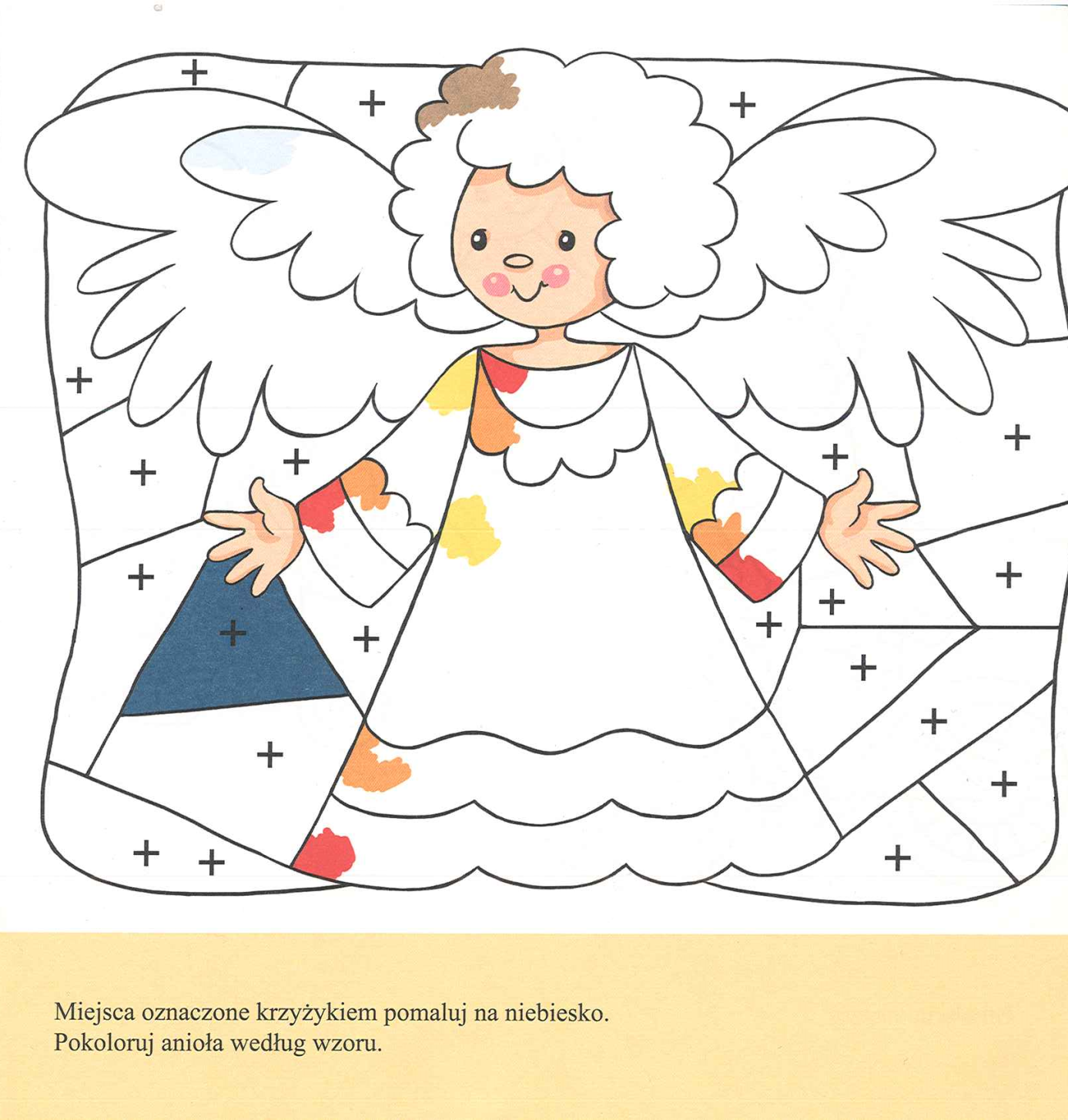 